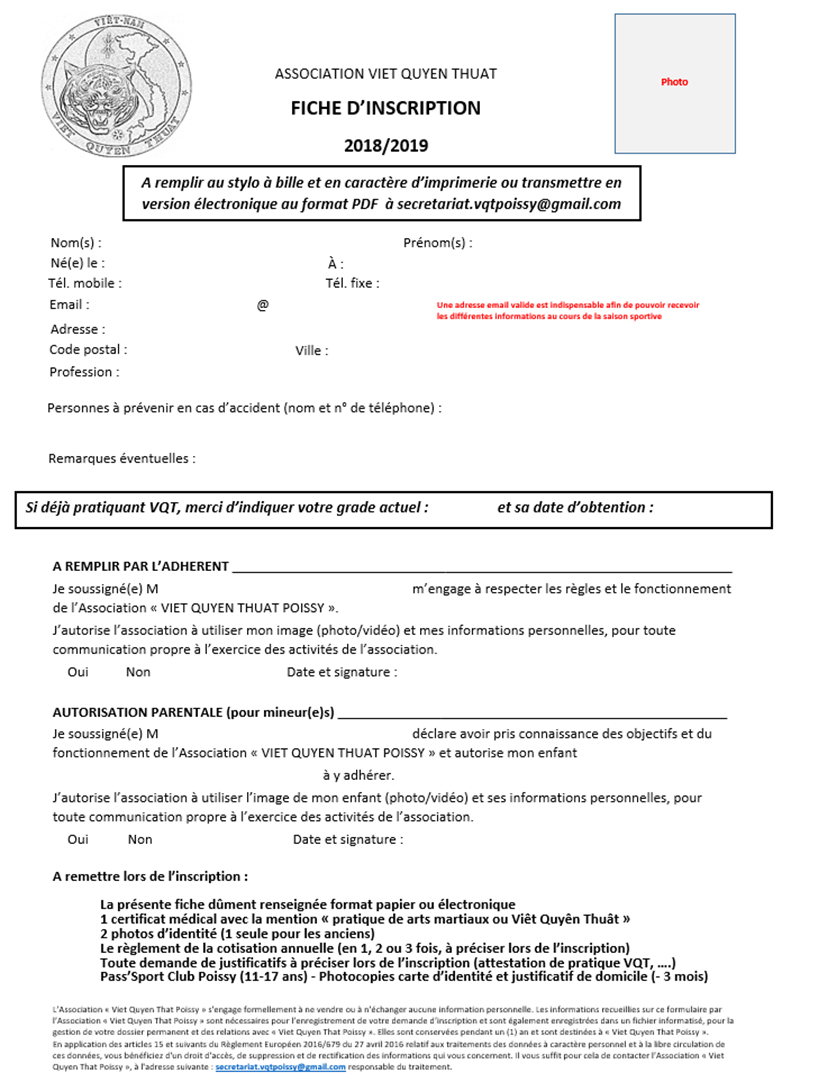 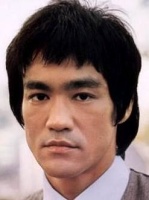 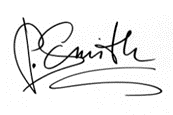 Mode d'emploiPositionner le curseur sur chaque champ à l'aide de la sourisRenseigner le texteValider les cases avec le clic gauche de la sourisColler un scan de votre signature et de votre photo à l'endroit indiqué (mettre votre photo au premier plan – supprimer les photos et signatures en exemple)Enregistrer en format PDF et retourner à  secretariat.vqtpoissy@gmail.com